Приложение 1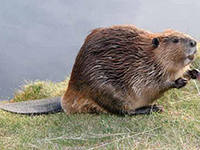 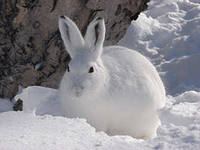 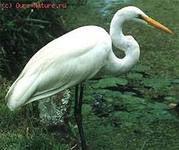 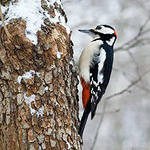 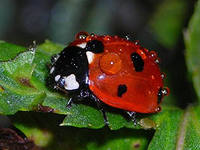 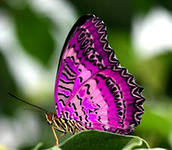 Приложение 1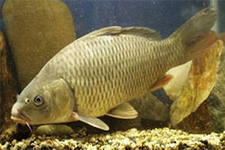 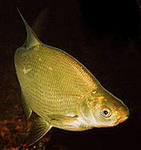 Приложение 2Телеграмма 1. Шуба у меня  тёплая – тёплая. Она спасает от мороза и от охотника скрывает. Где такого заметишь?! Пока разглядываешь да всматриваешься, я как задам стрекача. Только меня  и видели.  Телеграмма 2. Я  брожу по лесам, своим длинным рылом роюсь  в земле. Дубовые жёлуди подбираю. А зовут меня секачом.  Телеграмма 3. Я  сильный, ловкий, хоть с виду нескладный зверь, очень пугливый. Живу в лесу, ем ветки деревьев, кору обгрызаю. В лесу обгоню самую быструю лошадь. Кто я? Телеграмма 4. Я питаюсь личинками, червяками, ягодами. К осени растолстею, стану жирным, ленивым, заберусь в свою нору и усну до самой весны. Телеграмма 5. Я хожу осторожно, крадучись. Хорошо лазаю по деревьям. Хвост короткий, уши с кисточками, шкура в пятнышках.Приложение 3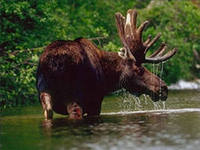 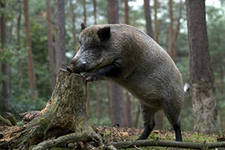 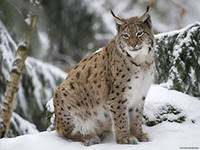 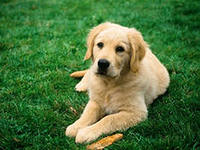 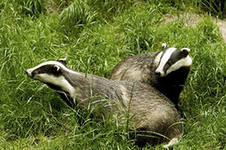 Приложение 4 Поставьте         в квадратик  рядом с диким животным. 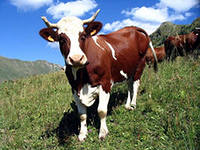 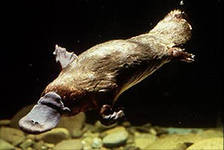 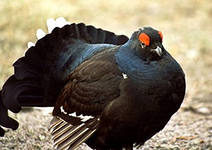 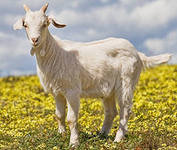 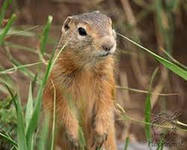 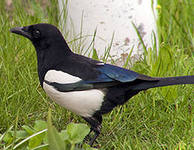 Какие животные не делают запасы на зиму? Отметьте       .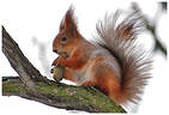 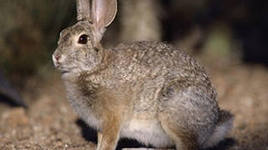 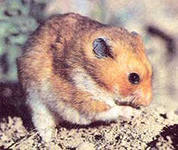 Какое животное осенью впадает в спячку? Отметьте       .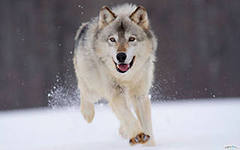 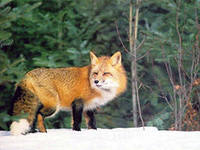 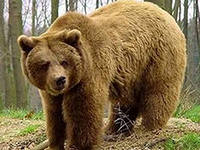 